Інформація про проведений західДата проведення: 06 січня 2017рокуНазва заходу: «Добрий  вечір,гарний господарю».Мета заходу: розширити та уточнити зміст зимових свят в Україні,формувати почуття причетності  до традицій,звичаїв і обрядів українського народу,шанобливе ставлення до них.Вікова  категорія учнів: 10-12 роківКількість учнів ( в т.ч. пільгові категорії – прізвища): 7 учнівНаумова М, Сімак М.,Савенко Д, Шаренко К.,Тарасова В.,Сєтник В.,Дранько  В.Вчитель: Чорномаз С.М.                                          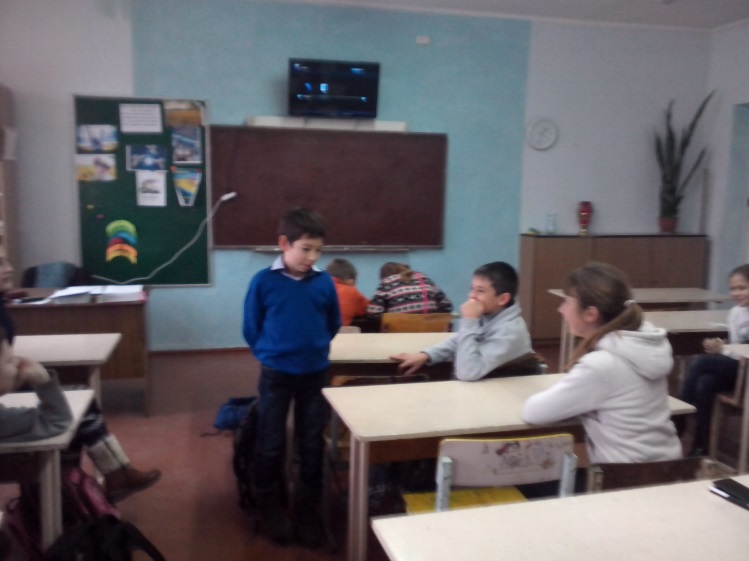 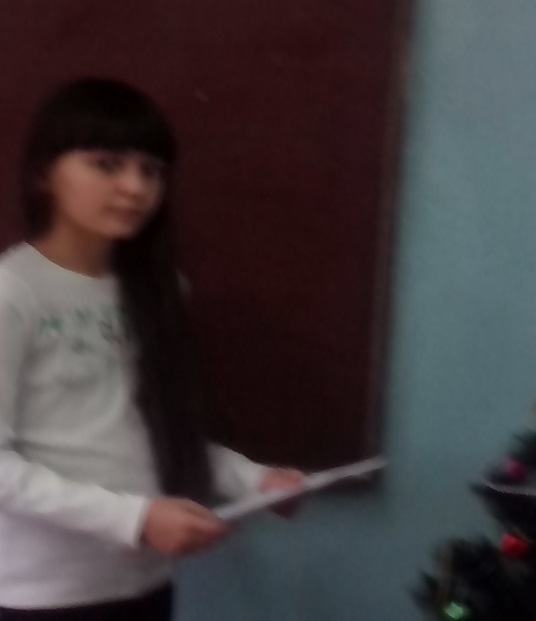 